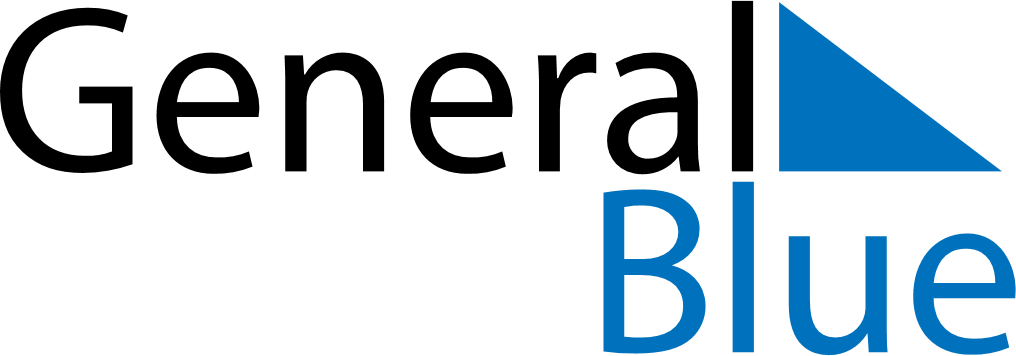 May 2028May 2028May 2028May 2028MadagascarMadagascarMadagascarMondayTuesdayWednesdayThursdayFridaySaturdaySaturdaySunday12345667Labour DayFeast of the Sacrifice (Eid al-Adha)8910111213131415161718192020212223242526272728Africa Day
Ascension Day293031